                               Квитанция приема заказа на ремонт оборудования № _____________						 Заказчик: ____________________________________________________________________________          	Контактное лицо ___________________________________________________________________________ Телефон ________________________________________ E-mail __________________________Оборудование: _________________________________________________________________________________Серийный №: ___________________________________________________________________________________Неисправность со слов заказчика: _______________________________________________________________________________________________Наличие внешних дефектов: ______________________________________________________________________ _______________________________________________________________________________________________Внимание! Срок ремонта оборудования составляет от 01 до 90 дней, в зависимости от сложности ремонта и наличия запчастей на складе. В случае отказа от ремонта, Заказчик обязуется оплатить стоимость диагностики оборудования.  Стоимость диагностики наконечников - 300 руб., автономного оборудования – 700 руб.  Стоимость 1 н/ч по стоматологическому оборудованию от 1 500 руб.С условиями проведения ремонта оборудования согласен, правильность заполнения заказа подтверждаю.Заказчик: ______________________________				Дата: ___________________	 (фамилия Заказчика/ представителя Заказчика, подпись)								Заказ принял: __________________________				Дата: __________________	Исполнитель инженер : ____________________Счет №. Дата_____________________________      Заказчик уведомлен об окончании ремонта	      ____________________________________	/дата/											 Проведенные работы: ___________________________________________________________________________ ______________________________________________________________________________________________________________________________________________________________________________________________Рекомендации и заключение: _____________________________________________________________________ ____________________________________________________________________________________________________________________________________________________________________________________________________________________________________________________________________________________________________________________________________________________________________________________________										Выдача из ремонта:_____________________________/Фамилия инженера/   Дата: ____________20____годОборудование принял, претензий не имею.							Заказчик: ________________________________		Дата: ___________________Условия проведения работ по ремонту медицинской техники и оборудования Общие условияПодписывая настоящую квитанцию приема заказа, Заказчик (лицо, указанное на лицевой стороне квитанции) принимает изложенные ниже условия выполнения Исполнителем (ООО «МЕДТЕХСЕРВИС») работ по ремонту медицинской техники и оборудования, переданных Заказчиком и указанных в настоящей квитанции, (далее – товар).Исполнитель выполняет работы по ремонту товара (гарантийного и негарантийного) как самостоятельно, так и с привлечением третьих лиц – официальных представительств/представителей компаний – производителей медицинской техники и оборудования, имеющих право на осуществление таких работ на территории РФ.Порядок проведения гарантийного ремонтаИсполнитель выполняет гарантийный ремонт тех товаров, на которые в соответствии с условиями договоров купли-продажи, поставки Исполнителем как продавцом, поставщиком была предоставлена гарантия.Проведение гарантийного ремонта товара возможно в том случае, если гарантийный срок на товар не истек и возникшая неисправность является гарантийным случаем.За проведение работ непосредственно по ремонту товара по гарантии Исполнитель не взимает плату с Заказчика. При этом если для ремонта товара требуется выезд специалиста Исполнителя к Заказчику либо доставка товара от Заказчика в место проведения ремонта осуществляется Исполнителем, Заказчик оплачивает стоимость таких услуг в соответствии с установленными у Исполнителя расценками.Срок проведения гарантийного ремонта товара составляет от 01 до 90 дней в зависимости от сложности ремонта и наличия запасных частей на складе Исполнителя.Если после диагностики переданного Заказчиком товара будет установлено, что неисправность товара не является гарантийным случаем, к отношениям сторон по ремонту такого товара применяются правила, установленные в статье 3 настоящей квитанции. О негарантийном случае Исполнитель уведомляет Заказчика путем направления электронного письма на адрес электронной почты, указанный Заказчиком в квитанции приема заказа.Порядок проведения негарантийного ремонтаЕсли гарантийный срок на товар истек либо если возникшая неисправность товара не является гарантийным случаем, Исполнитель по запросу Заказчика может провести ремонт товара за плату в соответствии с расценками, установленными у Исполнителя (негарантийный ремонт).Условия проведения негарантийного ремонта товара определяются в настоящей квитанции приема заказа и рассматриваются сторонами (Заказчиком и Исполнителем) как договор подряда на выполнение Исполнителем работ по ремонту товара, переданного Заказчиком.Передача товара Заказчиком в ремонт Исполнителю оформляется настоящей квитанцией, подписываемой обеими сторонами.После принятия от Заказчика по настоящей квитанции товара Исполнитель в течение 10 (десяти) рабочих дней проводит диагностику товара и определяет возможность ремонта товара, стоимость и срок проведения Исполнителем ремонтных работ.По окончании диагностики Исполнитель выставляет Заказчику счет для оплаты, в котором указывается общая стоимость ремонтных работ, включая стоимость работ специалиста, стоимость запчастей, при необходимости - стоимость доставки товара. 	Счет подлежит оплате Заказчиком наличным или безналичным платежом в течение 3 (трех) рабочих дней с момента его выставления Исполнителем.Исполнитель приступает к ремонту товара Заказчика только после оплаты Заказчиком в полном объеме денежных средств по выставленному Исполнителем счету (пункт 3.5). Оплата Заказчиком счета означает принятие Заказчиком предложенных Исполнителем условий по ремонту товара, в том числе условий по объему ремонтных работ и срокам.В случае отказа Заказчика от оплаты счета и проведения Исполнителем работ по ремонту товара, либо в если Исполнитель в результате диагностики придет к заключению о невозможности ремонта товара, Заказчик обязан оплатить проведенную Исполнителем диагностику товара, стоимость которой составляет: в отношении одного наконечника – 300,00 (триста) рублей, в том числе НДС, в отношении одной единицы автономного оборудования – 700,00 (семьсот) рублей, в том числе НДС. 	Если Заказчик принимает указанные Исполнителем в счете условия проведения ремонта и оплачивает счет, стоимость диагностики Заказчиком оплате не подлежит.Получение товара ЗаказчикомО завершении ремонта товара (как гарантийного, так и негарантийного) Исполнитель уведомляет Заказчика путем направления электронного письма на адрес электронной почты, указанный Заказчиком в квитанции приема заказа или позвонив по указанному телефону..Заказчик обязан забрать товар в течение 30 (тридцати) календарных дней после получения уведомления о завершении ремонта, за исключением случаев, когда стороны согласовали доставку отремонтированного товара Заказчику с привлечением перевозчика. Если Заказчик по каким-либо причинам не получил такое уведомление, он в любом случае обязан забрать у Исполнителя товар в течение 90 (девяноста) дней с даты передачи оборудования Исполнителю по настоящей квитанции.Если Заказчик отказался от проведения ремонта товара по итогам диагностики (неоплата счета, выставленного в соответствии с пунктом 3.5, в течение 3 (трех) рабочих дней признается отказом от ремонта товара), Заказчик обязан произвести оплату проведенной диагностики и забрать товар в течение 5 (пяти) дней после истечения срока на оплату. Если Заказчик не производит оплату диагностики, Исполнитель вправе использовать право на удержание товара, предусмотренное пунктом 6.1 настоящих Условий.Последствия отказа Заказчика от получения товараВ случае если Заказчик не обратился к Исполнителю для получения товара в сроки, указанные в пунктах 4.2‒4.3 настоящих Условий, для сторон наступают следующие последствия:Риск случайного гибели товара переходит от Исполнителя к Заказчику с момента истечения срока для получения Заказчиком товара, установленного в пунктах 4.2 и 4.3 настоящих Условий;Исполнитель вправе требовать от Заказчика выплаты неустойки за просрочку приемки результата работ (получения товара от Исполнителя) в размере 10 (десяти) рублей за каждый день просрочки.После окончания сроков, указанных в пунктах 4.2‒4.3 настоящих Условий, Исполнитель дважды в течение 10 (десяти) дней направляет Заказчику по электронной почте уведомление о необходимости получения Заказчиком товара.Если Заказчик не обратится за получением товара в течение 10 (десяти) дней после направления последнего из уведомлений, Исполнитель вправе утилизировать (уничтожить) товар, полученный от Заказчика, без выплаты Заказчику какой-либо компенсации.Право на удержание товара ИсполнителемВ случае уклонения Заказчика от оплаты диагностики товара, его ремонта или от выплаты неустойки, предусмотренной пунктом 5.1.2 настоящих Условий, Исполнитель на основании статьи 712 Гражданского кодекса РФ вправе удерживать у себя товар, полученный от Заказчика, вплоть до полного погашения Заказчиком имеющейся задолженности.Исполнитель уведомляет Заказчика о начале удержания товара путем направления электронного письма на адрес электронной почты Заказчика.За весь срок удержания товара Заказчику начисляется неустойка, предусмотренная пунктом 5.1.2 настоящих Условий.Заключительные положенияОтношения между сторонами по ремонту товаров в соответствии с настоящим Условиями признаются осуществляемыми для предпринимательских целей, а не для личного, семейного пользования, в связи с чем к отношениям сторон не применяются положения Гражданского Кодекса РФ о бытовом подряде, а также положения Закона РФ от 07.02.1992 № 2300-1 «О защите прав потребителей».С вышеизложенными условиями проведения ремонта оборудования согласен.Заказчик ________________________________________ (наименование/ФИО)________________________________________________ (подпись)150003 г. Ярославль, ул. Советская, д.57, оф.65Филиал: г. Кострома, ул. Коммунаров, 73.Телефон:  (4852) 73-95-59, 73-97-798-962-209-96-18E-mail:       gosmed@mail.ruСайт:         www.mt-servis.ru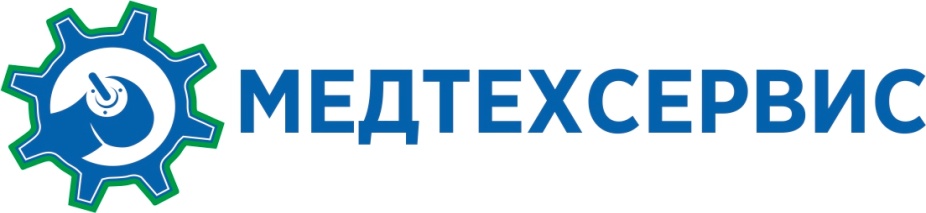 150003 г. Ярославль, ул. Советская, д.57, оф.65Филиал: г. Кострома, ул. Коммунаров, 73.Телефон:  (4852) 73-95-59, 73-97-798-962-209-96-18E-mail:       gosmed@mail.ruСайт:         www.mt-servis.ruАналогичный инструмент, оставленный Заказчику на время выполнения ремонтных работ:Аналогичный инструмент, оставленный Заказчику на время выполнения ремонтных работ:Аналогичный инструмент, оставленный Заказчику на время выполнения ремонтных работ:Аналогичный инструмент, оставленный Заказчику на время выполнения ремонтных работ:Аналогичный инструмент, оставленный Заказчику на время выполнения ремонтных работ:Аналогичный инструмент, оставленный Заказчику на время выполнения ремонтных работ:Аналогичный инструмент, оставленный Заказчику на время выполнения ремонтных работ:Аналогичный инструмент, оставленный Заказчику на время выполнения ремонтных работ:             (тип инструмента)             (тип инструмента)    (производитель, год выпуска)             (модель)    (серийный номер)